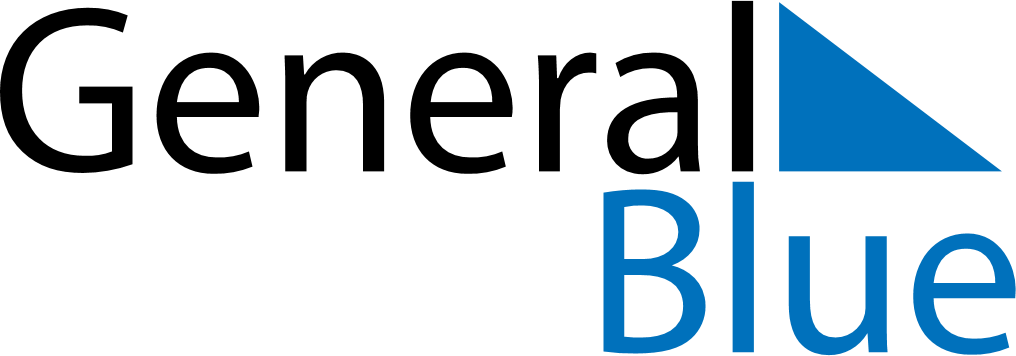 May 2028May 2028May 2028BangladeshBangladeshMondayTuesdayWednesdayThursdayFridaySaturdaySunday1234567May DayFeast of the Sacrifice (Eid al-Adha)89101112131415161718192021Buddha’s Birthday22232425262728293031